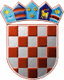 REPUBLIKA HRVATSKAOPĆINSKO IZBORNO POVJERENSTVOOPĆINE NOVIGRADKLASA:URBROJ:Novigrad,        Na osnovi članaka 101. i 102. stavka 1. Zakona o lokalnim izborima ("Narodne novine", broj 144/12 i 121/16, u daljnjem tekstu: Zakon) nakon provedenih lokalnih izbora 21. svibnja 2017., Općinsko izborno povjerenstvo Općine Novigrad utvrdilo je i objavljujeREZULTATE IZBORA ZA OPĆINSKOG NAČELNIKA OPĆINE NOVIGRADZamjenik kandidata: SLAVKO GRUBIĆHRVATSKA DEMOKRATSKA ZAJEDNICA - HDZZamjenik kandidata: SLOBODAN JERGANHRVATSKA NARODNA STRANKA - LIBERALNI DEMOKRATI - HNSza općinskog načelnika Općine Novigrad izabran jeJOSO KLAPANa za zamjenika općinskog načelnika izabran jeSLAVKO GRUBIĆPREDSJEDNICAOPĆINSKOG IZBORNOG POVJERENSTVAOPĆINE NOVIGRADBOŽANA MIHALJ______________________________I.Od ukupno 2.223 birača upisanih u popis birača, glasovalo je 957 birača, odnosno 43,05%, od čega je prema glasačkim listićima glasovalo 955 birača, odnosno 42,96%. Važećih listića bilo je 902, odnosno 94,45%. Nevažećih je bilo 53 listića, odnosno 5,55%.Od ukupno 2.223 birača upisanih u popis birača, glasovalo je 957 birača, odnosno 43,05%, od čega je prema glasačkim listićima glasovalo 955 birača, odnosno 42,96%. Važećih listića bilo je 902, odnosno 94,45%. Nevažećih je bilo 53 listića, odnosno 5,55%.II.Kandidatkinje/kandidati dobili su sljedeći broj glasova:1.Kandidat: JOSO KLAPAN690glasova72,10%2.Kandidat: STOJAN VIDUKA212glasova22,15%III.Na osnovi članka 94. stavka 1. i 2. Zakona,